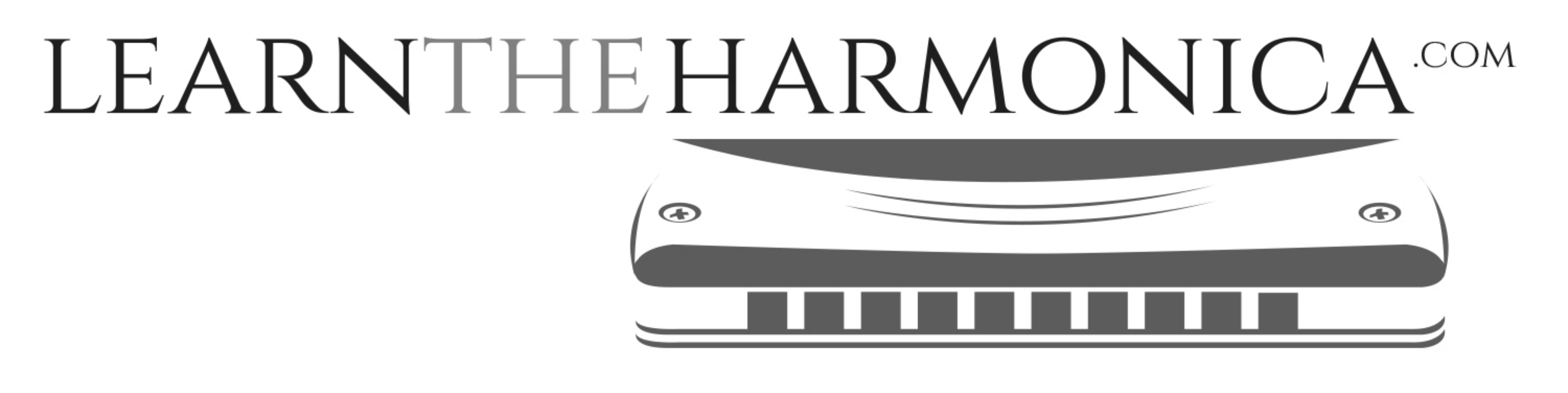 Lonely This Christmas (Mud)Tabbed for diatonic harmonica by Liam WardSong key: C (C harp in 1st position)6    5   -4  5  4  4   -6    -6     -5    5    -4Try to imagine a house that’s not a home 6   5  -4  5  4  4   -6     7   -6   7   -6   6
Try to imagine a Christmas all  a-lo-one   7           -8       8   7      7      -8      8   7 
That’s where I’ll be since you left me 7      7           7        8     7      -8
My tears could melt the snow   7     -8    8  7     -8     8     7
What can I do without you  7     7     7      7      8    -8   7   -8
I’ve got no place, no place to go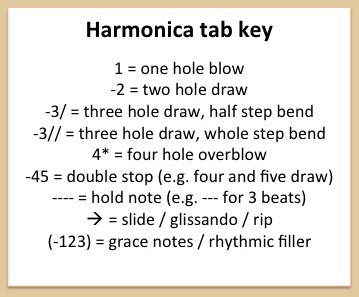 7 -8  7   8   8   -8       -8      7
It’ll be lonely this Christmas -6   -6      7     8     -8
Without you to hold7 -8  7   8   8   -8       -8      7
It ll be lonely this Christmas -6    7     8    -8
Lonely and cold7 -8  7   9      8  -8   8   -8   7     -6   -6     7    8     -8
It’ll be cold, so-oo co-o-old, without you to hold  -9     8    -8     7
This Chri-i-stmas